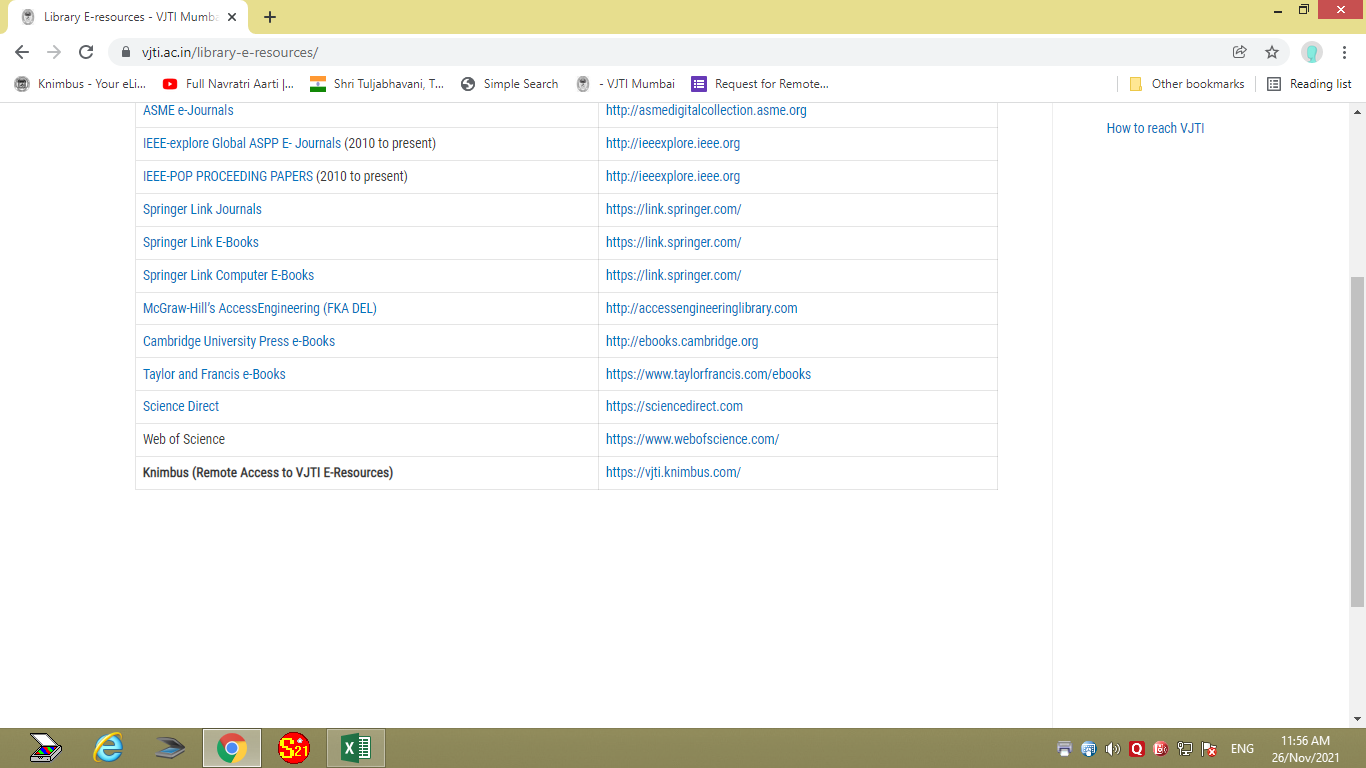 Kindly put the following  on a new line, below Knimbus (remote Access…) the following:For  Knimbus Registration                                    https://vjti.knimbus.com/user#/home